Journées Jeunes Chercheurs Condorcet 2022 (les 27 et 28 janvier 2022) Résumé pour communication orale Le résumé doit être déposé en ligne sur le site j2c2-2022.sciencesconf.org avant le 11 janvier 2022Le résumé ne doit pas dépasser une page et doit être envoyé en .docxModèle de résumé à respecter : Titre : Calibri 12 grasSignataires : Calibri 11 normal (les intervenants en bleu)Adresses : Calibri 11 italiqueTexte : Calibri 11 normalPas de référence.Merci de respecter le format indiqué en dessous.Il est possible d’ajouter figures et schémas pour illustrer le résumé tout en respectant le format d’une page.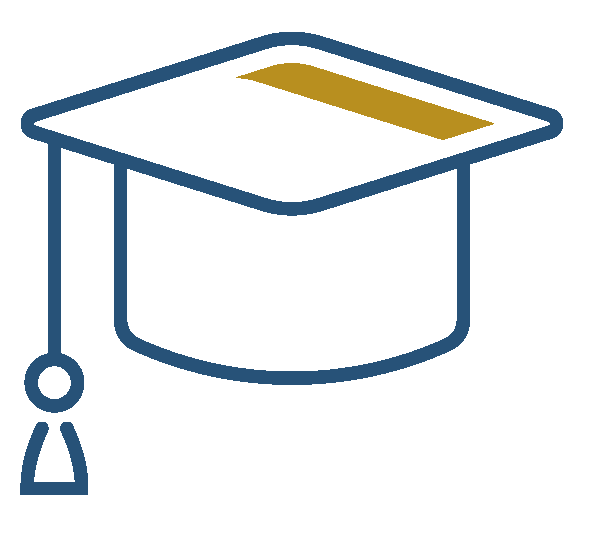 Neofunctionalization of acyltransferases from the BAHD family results in the accumulation of unusual spermine-conjugated hydroxycinnamic acids in the pollen coat of the Asteraceae.Guillaume Bernard1, Julie Buges1, Marianne Delporte1, Roland Molinié2, Alain Bouchereau3, Amandine Watrin1, David Mathiron4, Jean-Louis Hilbert1, Caroline Rambaud1 et David Gagneul1 Guillaume Bernard1, Julie Buges1, Marianne Delporte1, Roland Molinié2, Alain Bouchereau3, Amandine Watrin1, David Mathiron4, Jean-Louis Hilbert1, Caroline Rambaud1 et David Gagneul1 1Université de Lille, INRA, ISA, Univ. Artois, ULCO, EA 7394-ICV, F-59000 Lille, France. 2EA 3900 BIOPI, Laboratoire de Phytotechnologie et Pharmacognosie, Faculté de Pharmacie, UPJV, 80037 Amiens Cedex, France.3INRA, UMR 1349 Institut de Génétique, Environnement et Protection des Plantes, INRA, Agrocampus Ouest, Université de Rennes 1, Rennes, France. 4Plateforme Analytique (PFA), UPJV, 80039 Amiens Cedex 1, France. 1Université de Lille, INRA, ISA, Univ. Artois, ULCO, EA 7394-ICV, F-59000 Lille, France. 2EA 3900 BIOPI, Laboratoire de Phytotechnologie et Pharmacognosie, Faculté de Pharmacie, UPJV, 80037 Amiens Cedex, France.3INRA, UMR 1349 Institut de Génétique, Environnement et Protection des Plantes, INRA, Agrocampus Ouest, Université de Rennes 1, Rennes, France. 4Plateforme Analytique (PFA), UPJV, 80039 Amiens Cedex 1, France. 